Негосударственное аккредитованное некоммерческоечастное образовательное учреждение высшего образования«Академия маркетинга и социально-информационных технологий – ИМСИТ»(г. Краснодар)Институт информационных технологий и инноваций Кафедра математики и вычислительной техникиБ1.В.ДВ.04.01ИССЛЕДОВАНИЕ ОПЕРАЦИЙАННОТАЦИЯУЧЕБНОЙ ДИСЦИПЛИНЫдля студентов направления подготовки09.03.01 Информатика и вычислительная техникаНаправленность (профиль) образовательной программы«Автоматизированные системы обработки информации и управления»Квалификация (степень) выпускника«Бакалавр»Краснодар2020Рассмотрено и одобрено на заседании кафедры математики и вычислительной техники Академии ИМСИТ, протокол №8 от 11 апреля 2020 года,зав. кафедрой МиВТ, доцент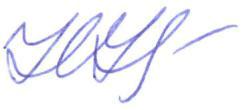 __________       Н.С. НестероваУТВЕРЖДАЮ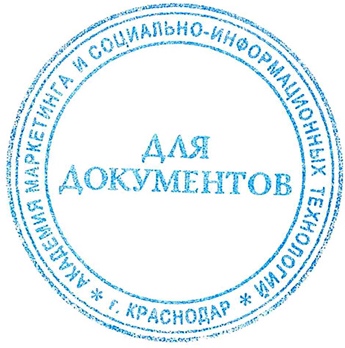 Проректор по учебной работе, доцент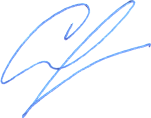     _____________       Н.И. Севрюгина          13 апреля 2020 г.   Цель  и задачи изучения дисциплины:Цель изучения дисциплины заключается в изучении методологических основ исследования операций, конкретных задач, методов, моделей и алгоритмов, для разработки автоматизированных информационных систем.Задачи дисциплиныовладение теоретико-методологическими основами исследования операций;овладение приемами формализации описания проблемных ситуаций в экономических системах в виде задач математической оптимизации;понимание специфики математических методов отыскания и анализа решений различных классов операционных задач;приобретение навыков применения моделей и методов исследования операций для поддержки принятия решений по совершенствованию функциональной деятельности или организации управления в прикладных областях;освоение информационно-вычислительных технологий решения задач исследования операций на ЭВМ;  развитие умения студента вырабатывать обоснованные рекомендации в поддержку принятия управленческого решения.Место дисциплины в структуре ОПОПДисциплина относится к дисциплинам по выбору вариативной части Блока 1 «Дисциплины (модули)» учебного планаКраткая характеристика учебной дисциплины (основные блоки, темы)Модуль 1. Введение. Общая характеристика и особенности исследования операцийМодуль 2. Исследование операций в условиях определенности. Модели и методы математического программированияМодуль 3. Нелинейное программированиеМодуль 4. Линейные оптимизационные модели и линейное программированиеМодуль 5. Дискретное программирование и линейные целочисленные моделиМодуль 6. Динамическое программированиеМодуль 7. Теория массового обслуживания в экономикеМодуль 8. Управление запасамиМодуль 9. Модели сетевого планирования и управления комплексами работКомпетенции, формируемые в результате освоения учебной дисциплины:ДК-1 способностью использовать основные законы естественнонаучных дисциплин и современные информационно-коммуникационные технологии в научно-исследовательской, проектно-конструкторской и проектно-технологической видах деятельности;ОПК-2 способностью осваивать методики использования программных средств для решения практических задач;ОПК-5 способностью решать стандартные задачи профессиональной деятельности на основе информационной и библиографической культуры с применением информационно-коммуникационных технологий и с учетом основных требований информационной безопасности;ПК-3 способностью обосновывать принимаемые проектные решения, осуществлять постановку и выполнять эксперименты по проверке их корректности и эффективности.Знания, умения и навыки, получаемые в процессе изучения дисциплины:Знать:теорию и методы математического моделирования процессов в различных научных областях, типовые модели исследования операций; методы решения задач линейного, нелинейного, целочисленного программирования с применением ЭВМ;программные средства для решения практических задач;типовые методы исследования операций; примеры эффективно разрешимых подклассов задач  исследования операций с априорно доказуемыми оценками качества;виды задач и их классификацию; требования к моделям, цели и задачи исследования операций; методы решения задач исследования операций в процессе проектирования систем.Уметь:формализовать типовые модели исследования операций в виде задач математического программирования, обосновывать оценки качества используемых алгоритмов решения, разработать программные реализации типовых задач исследования операций;использовать компьютерное моделирование для решения инженерных и экономических задач;разработать программные реализации типовых задач исследования операций;обосновывать проектные решения инженерных и экономических задач.Владеть:языками программирования для решения задач исследования операций с применением вычислительной техники;современными компьютерными технологиями моделирования и навыками создания и применения соответствующих программных средств;навыками построения алгоритмов с оценками качества решения (трудоемкость, точность, надежность срабатывания);навыками самостоятельного овладения новыми знаниями в области исследования операций в целях обоснования принимаемых решений.Формы проведения занятий, образовательные технологии:Лекционные занятия: проблемные лекции, лекция – визуализация, лекция-беседа, лекция - анализ ситуаций.Практические занятия: тематические семинары, проблемные семинары, метод «круглого стола», метод «коллективной мыслительной деятельности», методы анализа проблемных ситуаций, логико-методологическое проектирование, решение задач.Используемые инструментальные и программные средства:Средства проекции (презентации), программированного контроля (тестирования)Формы промежуточногоконтроля:Текущие оценки знаний, тестирование, доклады, самостоятельные работыОбщая трудоемкость изучения дисциплины: 216 ч / 6 з.е.Форма итогового контроля знаний:Экзамен